Информационный бюллетень о симптомах и профилактике острых кишечных инфекций.Острые кишечные инфекции передаются бытовым (грязные руки, предметы, посуда), пищевым и водным путём по фекально-оральному механизму (при употреблении сырой воды, плохо помытых овощей и фруктов, недостаточно термически обработанных блюд, при заглатывании воды во время купания в непредназначенных для этого местах).Возбудитель обычно проникает в организм с едой или водой.Чаще всего распространение ОКИ связано с недостаточным уровнем санитарно-эпидемиологических норм, а также с тем, что люди сами не соблюдают элементарные правила гигиены и употребляют в пищу непроверенные продукты, пьют грязную воду.Крайне важно соблюдать следующие меры профилактики:употреблять в пищу только ту еду, которая прошла термическую обработку или была хорошо вымыта с мыльным раствором;употреблять исключительно чистую воду из тех источников, которые для этого предназначены; употреблять только кипячёную воду;регулярно мыть руки с мылом;избегать тех стран и регионов, в которых вспышки болезни наблюдаются регулярно;употреблять в пищу только ту еду, которая прошла термическую обработку или была хорошо вымыта с мыльным раствором;употреблять исключительно чистую воду из тех источников, которые для этого предназначены;регулярно мыть руки;Нельзя употреблять лёд, приготовленный из сырой воды;Не пробовать незнакомые продукты, не покупать еду на рынках и лотках, не пробовать угощения, приготовленные местными жителями;хранить продукты в подходящих для этого условиях – вдали от мест, где на них садятся насекомые;при купании в водоемах и бассейнах не допускать попадания воды в рот.Симптомы острых кишечных инфекций разнообразны и включают в себя:Жидкий стул (диарею), преимущественно зловонного характера, желто-коричневого или зеленоватого цвета, боли в животе, рвоту, повышение температуры тела. С симптомами острых кишечных инфекций (слабость, вялость, изменение температуры тела, диспепсические расстройства) следует как можно быстрее обратиться к врачу-инфекционисту Глущенко В.В. в СПб ГБУЗ «Городская поликлиника № 76» в ее часы приема по «живой очереди» или по записи, в ее отсутствие к врачу-терапевту по «живой очереди» в БОКС (прилагаем памятку по предварительной записи к врачам поликлиники).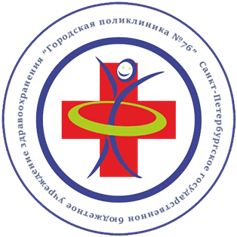 Предварительная запись к врачам СПб ГБУЗ «Городская поликлиника № 76» возможна при наличии имеющейся ранее регистрации данных паспорта, полиса ОМС и СНИЛС пациента в базе данных СПб ГБУЗ «ГП № 76».Предварительная запись к врачам СПб ГБУЗ «Городская поликлиника № 76»на первичный прием осуществляется:самостоятельно пациентами:Позвонив по единому номеру «122»;Единый портал государственных услуг (ЕПГУ): www.gosuslugi.ruЧерез официальный портал записи на приём к врачу в Санкт-Петербурге "Здоровье Петербуржца": www.gorzdrav.spb.ruВиртуальный контакт центр (ВКЦ) – 246-73-13;Через терминал, в часы работы поликлиники. Терминал установлен в холле первого этажаВрачами поликлиники непосредственно на приеме через Мед.Инф.Систему поликлиники- «АРМ-ВРАЧ»  По четвергам текущей недели Талоны на приемы врачей на следующую неделю выкладываются в сеть Интернет с 13.00 до 17.00, Документы необходимые для записи к врачу:- полис ОМС- паспорт- СНИЛСАдминистрация 